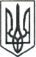 ЛЮБОТИНСЬКА МІСЬКА РАДАХАРКІВСЬКА ОБЛАСТЬХХIV СЕСІЯ VIIІ СКЛИКАННЯРІШЕННЯПро внесення змін до   Регламенту Люботинської міської ради VІІI  скликанняКеруючись ст. 26 Закону України «Про місцеве самоврядування в Україні»,     враховуючи Указ Президента України № 64/2022 від 24.02.2022р. «Про введення в Україні воєнного стану», з метою оперативного прийняття рішень, Люботинська міська радаВИРІШИЛА:1.Доповнити Розділ ІІІ «Організація роботи ради» Статтею 331  «Особливості організації та проведення сесій ради в умовах надзвичайних ситуацій, надзвичайного стану або воєнного стану» наступного змісту:В умовах запровадження надзвичайної ситуації, надзвичайного стану або введення воєнного стану відповідного до законодавства на всій території України або окремих територіях сесії міської ради можуть проводитися в режимі відеоконференції, крім питань, що потребують таємного голосування. Технічне забезпечення та організація дистанційних засідань, підрахунок голосів, встановлення результатів голосування та ведення протоколу  покладається на секретаря міської ради.Перед відкриттям дистанційного засідання проводиться реєстрація депутатів ради, під час якої кожен депутат, після проголошення головуючим його прізвища, особисто вголос підтверджує свою присутність. Відомості щодо присутності депутатів на засіданні, секретар ради вносить до протоколу засідання.Черговість голосування проходить в алфавітному порядку кожним окремим депутатом після оголошення початку голосування  та прізвища депутата. Відображення результатів голосування здійснюється у бланку відомостей для підрахунку голосів. Депутат ради виражає свою волю за кожне питання порядку денного, що підлягає голосуванню та внесенню до бланку, наступним чином – в разі позитивного рішення – проголошує «ЗА», про що секретар ради ставить позначку «+» у бланку, в разі негативного рішення – проголошує  «ПРОТИ», про що секретар ради ставить позначку «-», в разі не визначення – проголошує «УТРИМАВСЯ», про що секретар ради ставить позначку  «0». В разі відсутності депутата Ради на пленарному засіданні під час голосування проти його прізвища ставиться позначка «н». Після занесення результатів голосування, секретар ради повідомляє кількість голосів «ЗА», «ПРОТИ», «УТРИМАЛИСЬ», після чого головуючий повідомляє про прийняття рішення або відхилення проєкту рішення. Порядок прийняття рішень з процедурних питань здійснюється відповідно до алгоритму, визначеному у п. 4-6 даної статті.Розпорядження про дистанційне засідання доводиться до відома депутатів не пізніш як за 24 години до його початку із зазначенням порядку денного. Розпорядження про дистанційне засідання розміщується на офіційному веб-сайті ради з одночасним направленням цієї інформації та проєктів актів з супровідними документами на офіційну електронну адресу кожного депутата.Запис дистанційного засідання є невід’ємною частиною протоколу засідання.У випадку проведення дистанційного засідання ради, засідання постійних комісій ради не проводиться. Контроль за виконанням рішення покласти на секретаря міської ради Володимира ГРЕЧКА та постійну комісію з питань  прав людини, законності, регламенту, місцевого  самоврядування,  депутатської діяльності і етики.Міський голова                                                                                        Леонід ЛАЗУРЕНКО    від 04 квітня 2022 року                      №  